Appendix 1: Plots for Residential Instability, Ethnic Concentration, and Dependency 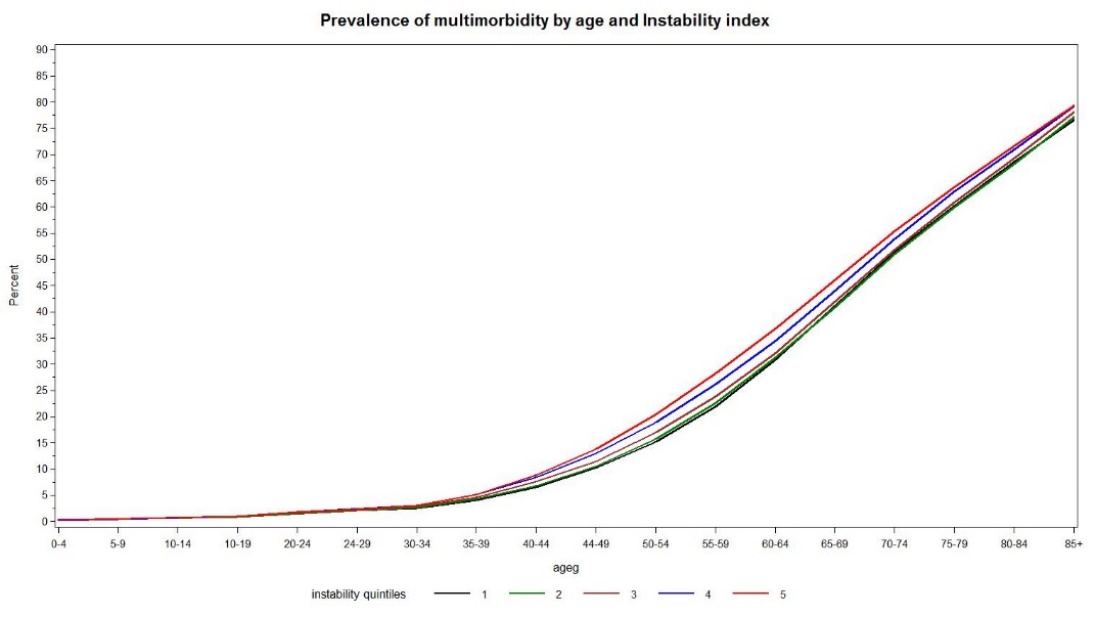 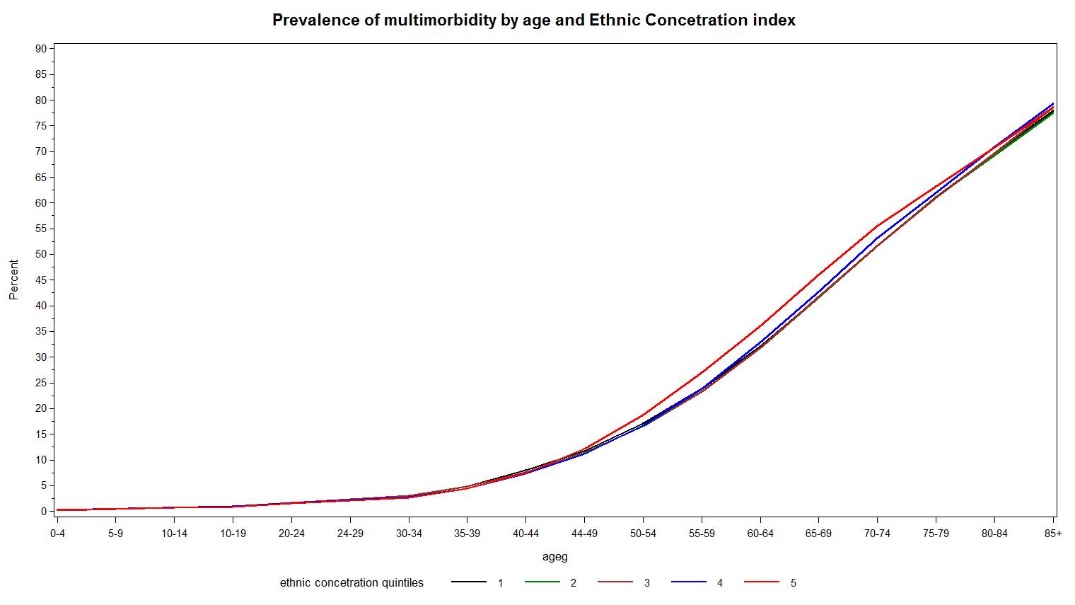 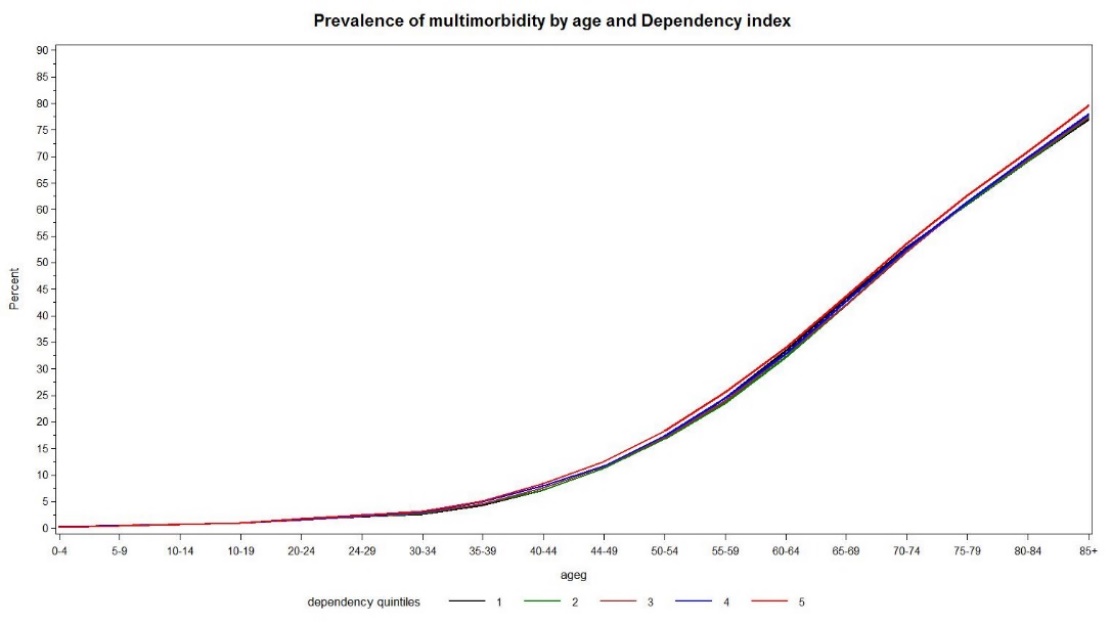 Appendix 2: List of Diagnosis Codes for Defining the 18 Selected ConditionsAdapted sources: (Antoniou et al., 2011; Pefoyo, et al., 2015; Tonelli et al., ‎2015) ConditionICD 9 / OHIPICD 10Alzheimer Disease290, 294.1, 331F00-F03, F05.1, G30, G31.1Arthritis - Rheumatoid arthritis (excl. osteoarthritis)714M05-M06Asthma493J45Cancer140-239C00-C26, C30-C44, C45-C97 Chronic Obstructive Pulmonary Disease (COPD)491, 492, 496J41, J43, J44Congestive Heart Failure (CHF)428I50, I50.1, I50.9Crohn’s and Colitis555, 556K50, K51Depression311, 300, 296 F32, F33, F412, F480 Diabetes250E08 - E13Epilepsy 345 G40, G41 Human Immunodeficiency Virus (HIV)042, 043, 044B20-B24Hypertension401, 402, 403, 404, 405I10, I11, I12, I13, I15Multiple Sclerosis (MS)340G35Myasthenia Gravis (MG) 358G700, G701, G702 Myocardial Infarction (MI)410I21, I22Parkinson (PD)332G20, G21, G22  Schizophrenia 295, 298F20, F21, F23.1, F25  Stroke or Transient Ischemic Attack (TIA)430, 431, 432, 434, 436G45.0-G45.3, G45.8-G45.9, H34.1, I60, I61, I63, I634